NAPOLEONNapoleon Bonaparte – Hero or Tyrant?1. How did Napoleon take power?Gained __________ experience and proved to be a ___________sent to military schooljoined the army of the new Revolutionary governmentHis “______ ________” (what does this word mean??)“a __________ to the ________”By 1799, the ____________ lost control Napoleon seizes __________ _____________2. Napoleon’s GovernmentEstablished a group of _______ ______, one of whom was ____________.Napoleon became _______ ________, had the powers of a _____________.People accepted him - he finally brought ____________ to FranceIn 1802, __________, _________ and _____________ signed peace agreements with France3. Napoleon Rules FranceRestoring Order at HomeKept many of the _________ of the ______________; strengthened the ______________ governmentFirst task – improve the _______________efficient method of _______ _____________________________ _____________ ______________Second task - end the ___________ and __________ of the _________________Dismissed ____________ officialsSet up ____________, or government-run public schools, to provide the government with ______________ ______________.4. Napoleon Rules FranceRestoring Order at HomeIgnored the changes the Republic made towards religion__________ - recognized the influence of the Church, but rejected Church control in national affairs______________ __________system of _________ ___________that  eliminated many injusticesLimited  ____________ and promoted _______ and ___________ over ____________ rights;  freedom of ____________Restored ____________ in the French colonies of the Caribbean.5. Napoleon Creates an Empire1804, Napoleon decided to make himself __________, and the French voters ____________ himHe __________ himself, indicating he was more __________ than the ____________He wanted to be more than just the emperor of _____________.But wars and lack of money prevented this6. Napoleon Creates an EmpireConquering Europeannexed the Austrian _________ and parts of _____ and ___________Continued to conquer his enemies His battlefield successes forced the rulers of Austria, Prussia, and Russia to sign ____________ __________.Able to build the largest _____________ empire since the _______________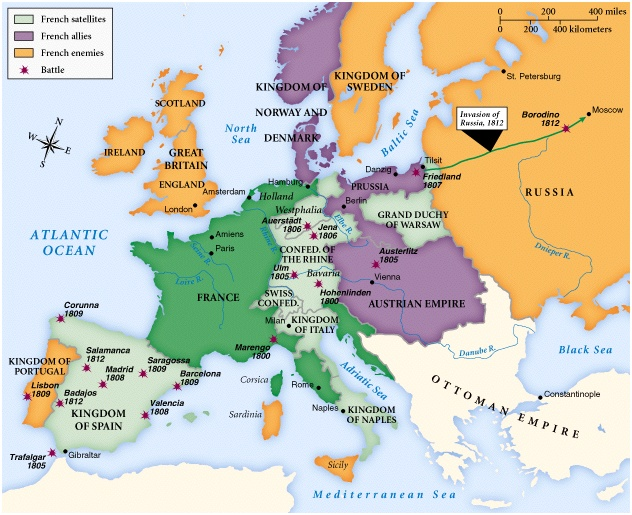 7. Napoleon’s EmpireBattle of TrafalgarOnly major enemy left: __________ ___________Battle of _____________ (southwest coast of Spain)Only major battle Napoleon ____________British commander, Horatio Nelson, split the larger French fleet, capturing many shipsThe destruction of the French fleet had two major results:Ensured the __________ of the _________ navy for the next 100 years.Forced ____________ to give up his plan of invading __________________.8. The French EmpireBy 1812, only areas of Europe free from Napoleon’s control were ________, _________, Sweden, and the Ottoman EmpireAlso controlled numerous independent countriesAt this point the French Empire is ______ but very _________After 1812, it will quickly fall to pieces9. Napoleon’s Empire CollapsesNapoleon’s Costly MistakesThe _________________ _________________________ to prevent ___________ and _____________ between ________ __________and other European nationsSupposed to make continental Europe more _____ __________ and  destroy Great Britain’s commercial and __________l economy____________________ were able to bring cargo from Britain into EuropeIt __________ British trade, it did not destroy it10. Napoleon’s Empire CollapsesThe _______________ WarNapoleon invaded ___________ to force acceptance of the Continental Systemput his own _________ on the throneAngered the Spanish people and inflamed ____________ feelingsBands of peasant fighters, ___________, along with British troops struck at French armies in SpainNapoleon lost about ____________ menWeakened the _______________In Spain and elsewhere, loyalty to one’s own country started to become a powerful weapon against Napoleon11. Napoleon’s Empire CollapsesThe Invasion of _____________In 1812, ________ between Russia and France broke downJune 1812, Napoleon and his ________ _________(420,000 men) marched into ____________As Napoleon advanced, Alexander pulled back his armypracticed a __________-_________ ___________Napoleon arrives in ___________; city was in flamesRetreat in Oct. -  suffered from the snow and cold Russian raiders attacked themMany soldiers killed or died from their wounds, exhaustion, hunger, and cold12. Napoleon’s DownfallBecause Napoleon was weak, , ___________, __________, ___________, and Sweden joined forces against himNapoleon managed to raise another army.They were __________ and ill prepared for battleAllied forces easily  _____________his army.April __________, he accepted the terms of ___________ and gave up his __________exiled to ___________13. The Hundred Days_________ ____(Louis XVI’s brother) assumed the throne.__________ among his subjects, especially peasantsWorried he would undo the Revolution’s land reformsNapoleon _________ from Elba and landed in France in March 1815Within days he was again the ___________ __ __________.___________ allies quickly responded.prepared for battle at __________ in __________.June 20, 1815, Napoleon is ________ by ________ and ___________ armies14. Napoleon’s LegacyNapoleon was a ________ _________ and a __________ administratorHowever, all his victories and other achievements must be measured against the _________ of lives that were lost in warsNapoleon’s ___________ opened the door for the freed European countries to establish _____ ________